ПРЕСС-РЕЛИЗЗавершён пилотный проект по защите персональных данных в средней образовательной школе №5 г. СолнечногорскаМосква, 19 ноября 2014 годаКомпания ЭЛВИС-ПЛЮС завершила пилотный проект по защите персональных данных (ПДн) в одной из школ Солнечногорского муниципального района Московской области. Данный проект был инициирован Министерством образования Московской области и НП «Союз защитников информации» в целях создания доступного типового набора технических и организационных мер защиты, пригодных для тиражирования в других учебных учреждениях Московской области и полностью удовлетворяющих всем требованиям законодательства в области защиты ПДн. Все технические решения, использованные в проекте, были внедрены за счёт компании ЭЛВИС-ПЛЮС.Министерством образования МО весной 2014 года был определён состав работ в рамках этого пилотного проекта: проведение обследования состояния защищённости персональных данных, подготовка комплекта организационно-распорядительной документации, внедрение средств информационной безопасности, включая проведение испытаний, обучение сотрудников и демонстрация работы системы защиты персональных данных. Компанией ЭЛВИС-ПЛЮС были проведены:Сбор исходных данных, определение уровня защищенности ПДн, моделирование угроз.Разработка технического решения (включая разработку проектной и эксплуатационной документации на создаваемую систему защиты ПДн).Закупка и внедрение систем защиты информации. В данном проекте применялись только отечественные решения: системы разграничения доступа и защиты от несанкционированного доступа, средства защиты от вредоносного кода, средства защиты каналов передачи данных.Разработка проектов организационно-распорядительной документации, регламентирующей вопросы обработки и защиты ПДн.Пуско-наладочные работы по вводу системы защиты ПДн в действие.Приёмка системы в эксплуатацию, утверждение документов, выпуск приказов сотрудниками школ.В результате выполнения работ ИСПДн МКОУ СОШ №5 является в настоящий момент полностью соответствующей текущему российскому законодательству в области защиты ПДн.Сергей Леонидович Акимов, советник генерального директора ОАО «ЭЛВИС-ПЛЮС»«Проблема защиты персональных данных в учебных учреждениях актуальна как никогда. Главная задача учебного заведения — учить, а не защищать информацию, а отсюда отсутствие или недостаточная компетенция специалистов, отвечающих за обеспечение безопасности персональных данных и проведение работ в полном объеме, а также ограниченное финансовое обеспечение этой сферы.Поэтому вполне понятно, что для выполнения работ по защите ПДн необходимо привлечение сторонних организаций, способных провести работы не только качественно, но и с минимально необходимыми затратами. Организаторы работ позволили нам не только защитить персональные данные в одной отдельно взятой подмосковной школе, но и дали возможность разработать, с учётом современных школьных реалий, и опробовать на практике доступное, типовое для образовательных учреждений решение, тиражирование которого, на наш взгляд, позволит в перспективе сэкономить значительные средства регионального и муниципального бюджетов.Я надеюсь, что наше сотрудничество с Министерством образования Московской области и НП «Союз защитников информации»  будет продолжено, и мы сможем и дальше вместе решать эту социально значимую проблему».Игорь Васильевич Тимохин, руководитель отдела защиты информации«Данный пилотный проект — лишь первый шаг на пути к обеспечению безопасности персональных данных в образовательных учреждениях Солнечногорского района и Московской области в целом. Первая сложность в этом процессе — сам объём защищаемой информации, который довольно велик. Вторая — значимость защищаемых данных. Это информация о несовершеннолетних гражданах и их родителях. И мы обязательно должны учитывать и их интересы в этом вопросе.Благодаря консультативной помощи, которую нам оказывают специалисты компании ЭЛВИС-ПЛЮС, мы не только защитим персональные данные наших школьников, но и повысим осведомлённость сотрудников системы образования в вопросах информационной безопасности».О компании ЭЛВИС-ПЛЮСКомпания ЭЛВИС-ПЛЮС, основанная в 1991 году, является одним из ведущих системных интеграторов в области информационной безопасности. Компания оказывает широкий спектр консалтинговых и интеграционных услуг в области построения корпоративных информационных систем, компьютерных сетей и систем информационной безопасности.Сайт компании — elvis.ru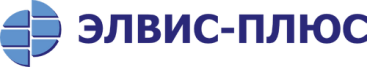 